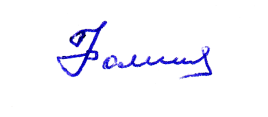 ЗАСЕДАНИЕ
Общественного совета муниципального образования город АлексинПрисутствуют:- члены Общественного совета МО город Алексин (список прилагается)Приглашены:Представители:   администрации МО город Алексин    (список прилагается);  общественные инспектора при комиссии по вопросам ЖКХ, транспорту и дорожному    хозяйству Общественной палаты Тульской области (список прилагается);  представители СМИ (список прилагается).Открывает и ведёт заседание 
председатель Общественного совета МО город Алексин 
Р.Н. ФомичеваПОВЕСТКА ДНЯ:1. О малом и среднем предпринимательстве в МО город Алексин (по итогам 2017 г. и I полугодия 2018 г.)Докладчик: Якублевич Наталья Петровна, заместитель начальника управления развития экономики администрации МО город Алексин (время для доклада – до  5 мин)Выступающие: -  Абрашкина Светлана Александровна, член Общественного совета МО город Алексин (время для выступления – до  5  мин)2. О  характере  обращений  граждан, поступивших в адрес администрации МО город Алексин и о результатах работы с ними в I  полугодии 2018 года.Докладчик: Ворогущина Оксана Юрьевна, заместитель начальника управления делопроизводства администрации МО город Алексин (время для доклада – до 5  мин)3.  О работе по подготовке образовательных и дошкольных учреждений города к новому 2018-2019 учебному годуДокладчик: Скобцов Сергей Витальевич, начальник управления образования администрации МО город Алексин (время для доклада – до 5 мин)4. Практическая деятельность МБУ «КДЦ города Алексина»  по организации досуга и мероприятий для лиц пожилого возрастаДокладчик: Алешина Оксана Юрьевна, председатель комитета по культуре,  молодежной политике и спорту администрации МО город Алексин (время для доклада – до  5  мин)5. Об утверждении состава Общественного совета по проведению независимой оценки качества условий оказания услуг учреждениями культуры при комитете по культуре, молодежной политике и спорту.Докладчик: Алешина Оксана Юрьевна, председатель комитета по культуре,  молодежной политике и спорту администрации МО город Алексин (время для доклада – до  5  мин)6. РазноеДата: 07.09.2018Время: 15.00Место: зал заседаний администрацииМО город Алексин